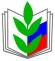 ПРОФСОЮЗ РАБОТНИКОВ НАРОДНОГО ОБРАЗОВАНИЯ И НАУКИ РФПОЛЕВСКАЯ ГОРОДСКАЯ ОРГАНИЗАЦИЯ ПРОФСОЮЗАИНФОРМАЦИОННЫЙ ВЫПУСК  ( 17 марта 2021)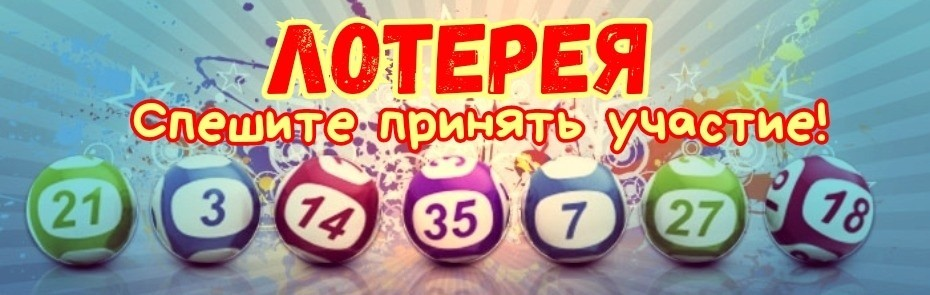 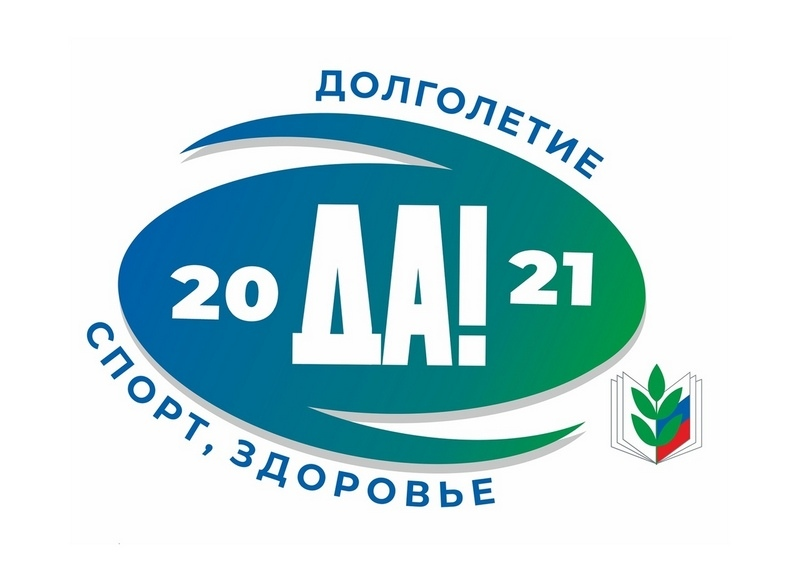 Лотерея — что это? Фортуна. везение, удача? 18 марта в 14-00  мы впервые проводим ПРОФСОЮЗНУЮ  лотерею и она связана с событиями нашей жизни здесь и сейчас,  с заботой о здоровье,  профилактикой   и долголетием! Еще Эзоп говорил «Если кому-нибудь везет, не завидуй ему, а порадуйся с ним вместе и удача будет твоей!»№ппприз1.Тонометр2.Тонометр3.Спортивный тонометр4.Пульсоксиметр5.Пульсоксиметр6.Пульсоксиметр7.Пульсоксиметр